О районной целевой программе «Развитие физической культуры и спорта в Яльчикском районе на 2011–2016 годы»  В соответствии с постановлением Кабинета Министров Чувашской Республики от  29.04.2009 года № 146 «О республиканской целевой программе «Развитие физической культуры и спорта в Чувашской Республике на 2010 – 2020 годы» и в целях реализации государственной политики, направленной на дальнейшее развитие физического воспитания населения, спорта, материально-технической базы объектов спорта и формирование здорового образа жизни населения,  п о с т а н о в л я ю:1. Утвердить прилагаемую районную целевую программу «Развитие физической культуры и спорта в Яльчикском районе на 2011–2016 годы» (далее – Программа).2. Утвердить отдел образования и молодежной политики администрации Яльчикского района муниципальным заказчиком Программы. 3. Установить, что:при формировании проектов районного бюджета Яльчикского района на очередной финансовый год и плановый период Программа включается в перечень районных целевых программ, подлежащих финансированию за счет средств бюджета Яльчикского района Чувашской Республикиобъем финансирования мероприятий Программы подлежит ежегодному уточнению исходя из возможностей бюджета Яльчикского района Чувашской Республики.4. Рекомендовать организациям всех форм собственности принять участие в реализации мероприятий Программы. 5. Контроль за выполнением настоящего постановления возложить на отдел образования и молодежной политики администрации Яльчикского района Чувашской Республики.Глава администрации  Яльчикского района                                                                    Н.П.Миллин Районная целевая программа
"Развитие физической культуры и спорта в Яльчикском районе на 2011-2016 годы"Паспорт Программы Наименование   Программы   - Районная целевая программа «Развитие                                                      физической культуры и спорта в                                                     Яльчикском районе на                                                      2011-2016 годы» Основание для принятия -   Федеральный закон от 4 декабря  решения о разработке          . N 329-ФЗ «О физической программы                            культуре и спорте в Российской                                                Федерации»;                                                 Постановление Правительства                                                           Российской Федерации от 11 января                                                 . N 7 «О федеральной целевой                                                  программе "Развитие физической                                                 культуры и спорта в Российской                                                Федерации на  2006-2015 годы»;                                                Закон Чувашской Республики от 27                                                 июня . N 31  «О физической                                                культуре и спорте»;                                               Указ Президента Чувашской Республики                                               от 6 марта . N 52                                                «О дополнительных мерах по поддержке                                               и развитию массового спорта                                               в Чувашской Республике»; Постановление                                               Кабинета Министров Чувашской Республики                                               От 29.04.2009 года № 146                                              « О Республиканской целевой программе                                               развития Физической культуры и                                              спорта в Чувашской  Республике на                                              2010-2020 годы».  Муниципальный заказчик - отдел образования и молодежной политики Программы                            администрации Яльчикского                                                  района Чувашской Республики Основной разработчик     - отдел образования и молодежной политики Программы                          администрации Яльчикского                                               района Чувашской Республики Цели и задачи Программы  - основными целями Программы являются:                                                   развитие и удовлетворение                                                   потребностей населения района                                                    в занятиях физической культурой и  спортом;                                                   массовое приобщение различных слоев                                                  населения района к регулярным                            занятиям   физической культурой и  спортом;                            создание условий для укрепления                             здоровья  населения района путем                            развития и эффективного                             использования инфраструктуры                             физической культуры и спорта;                            широкая пропаганда роли занятий                            физической  культурой и спортом.                            В процессе достижения поставленных                            целей предстоит обеспечить решение                            следующих задач:                            разработка и внедрение механизмов,                            позволяющих лицам с ослабленным                            здоровьем, лицам с ограниченными                             возможностями здоровья и инвалидам                            регулярно заниматься физической                             культурой и спортом;                            разработка и внедрение эффективной                            системы организации и проведения                             физкультурно-оздоровительных,                              спортивных мероприятий и                            соревнований;                            укрепление материально-технической                            базы учреждений физической культуры                            и спорта.  Важнейшие    - удельный вес населения  Яльчикского района, целевые           систематически занимающегося индикаторы    физической культурой и спортом; и показатели   единовременная пропускная                          способность спортивных сооружений;                          доля учащихся, занимающихся в                           спортивных школах;                                                       удельный вес спортсменов массовых                          разрядов в общей численности                          учащихся в спортивных  школах. Сроки реализации Программы - 2011-2016 годы Объемы и источники     -  предполагаемый общий объем финансирования                финансирования за 2011-2016 годы Программы                        составляет  1634,0  тыс. рублей                            (в ценах 2010 года), в том числе:                           в 2011 году – 261,0 тыс. рублей;                           в 2012 году – 212,0 тыс. рублей;                           в 2013 году – 274,0 тыс. рублей;                           в 2014 году – 285,0 тыс. рублей;                           в 2015 году – 295,0 тыс. рублей;                           в 2016 году – 307,0 тыс. рублей;                         из них средства :                            муниципального бюджета Яльчикского                            района – 1550,0 тыс. рублей, в том                            числе:                            в 2011 году – 250,0 тыс. рублей;                               в 2012 году – 200,0 тыс. рублей;                            в 2013 году – 260,0 тыс. рублей;                            в 2014 году – 270,0 тыс. рублей;                            в 2015 году – 280,0 тыс. рублей;                            в 2016 году – 290,0 тыс. рублей;                                                                                                                                                                внебюджетных источников – 84,0 тыс.                            рублей, в том числе:                            в 2011 году - 11,0 тыс. рублей;                            в 2012 году - 12,0 тыс. рублей;                            в 2013 году - 14,0 тыс. рублей;                            в 2014 году - 15,0 тыс. рублей;                            в 2015 году - 15,0 тыс. рублей;                            в 2016 году - 17,0 тыс. рублей; Ожидаемые конечные        -           в результате реализации Программы к результаты реализации                  2016 году ожидается: Программы и показатели               увеличение удельного веса населения социальной и бюджетной              Яльчикского  района, эффективности                               систематически  занимающегося                                                           физической культурой и спортом, до                                                          33,6 процентов от общей численности                                                          населения района;                                                          увеличение показателя                                                          единовременной пропускной                                                           способности спортивных сооружений                                                          до 2,6 тыс. человек;                                                          увеличение доли учащихся,                                                           занимающихся в  спортивных школах,                                                           до 21,4 процентов;                                                          увеличение удельного веса                                                            спортсменов массовых разрядов до                                                           60,1 процента от общей численности                                                           учащихся в спортивных школах.                                                          Социальная эффективность Программы                                                           будет выражена в повышении качества                                                          услуг, предоставляемых учреждениями                                                          физической  культуры и спорта,                                                          спортивными сооружениями,                                                          снижении среднего числа дней                                                          временной нетрудоспособности                                                          по всем причинам на 10  процентов по                                                          сравнению с 2010 годом,                                                         формировании и пропаганде навыков                                                         здорового образа жизни. Система организации      -       контроль за ходом реализации контроля за исполнением        Программы осуществляет отдел образования Программы                               и молодежной политики администрации                                                    Яльчикского   района Чувашской Республики                                                     Исполнители мероприятий Программы                                                    ежегодно к 15  февраля до 2017 года                                                     предоставляют информацию о ходе                                                    реализации мероприятий Программы в                                                     отдел образования и молодежной политики                                                    администрации Яльчикского района                                                    Чувашской Респуьлики. Отдел образования                                                     и молодежной политики администрации                                                     Яльчикского  района Чувашской Республики                                                     ежегодно к 1 марта до 2017 года представляет                                                    информацию о реализации мероприятий Программы                                                    в отдел экономики администрации Яльчикского района,                                                    в финансовый отдел администрации Яльчикского                                                    районаЧувашской Республики.                                                    По окончании срока реализации                                                     программы отдел образования и молодежной                                                      политики администрации Яльчикского района                                                     Чувашской Республики до 1 марта   2017 года                                                    представляет в Собрание депутатов Яльчикского района                                                    доклад о выполнении Программы,                                                     эффективности использования финансовых                                                     средств за весь период ее реализации.Введение       Районная целевая программа "Развитие физической культуры и спорта в Яльчикском районе на 2011-2016 годы" (далее - Программа) разработана в соответствии с Федеральным законом  от 4 декабря 2007 г. N 329-ФЗ "О физической культуре и спорте в Российской Федерации", постановлением Правительства Российской Федерации от 11 января 2006 г. N 7 "О федеральной целевой программе "Развитие физической культуры и спорта в Российской Федерации на 2006-2015 годы", Законом Чувашской Республики  от 27 июня 2008 г. N 31 "О физической культуре и спорте", Указом Президента Чувашской Республики от 6 марта 2002 г. N 52 "О дополнительных мерах по поддержке и развитию массового спорта в Чувашской Республике", Республиканской целевой программой «Развитие физической культуры и спорта в Чувашской Республике на 2010-2020 годы» утвержденная постановлением Кабинета Министров Чувашской Республики от 29.04.2009 года № 146.       Настоящая Программа является логическим продолжением и развитием районной целевой программы в сфере физической культуры и спорта.I. Характеристика проблемы и обоснование необходимости ее решения программными методами           Физическая культура и спорт являются составными элементами культуры личности и здорового образа жизни, значительно влияют не только на повышение физической подготовленности, улучшение здоровья, но и на поведение человека в быту, трудовом коллективе, на формирование личности и межличностных отношений.           В Яльчикском районе налажена система взаимодействия по вопросам развития физической культуры и спорта органов  местного самоуправления со спортивными организациями независимо от организационно-правовых форм и форм собственности.           Основным показателем эффективности физкультурно-спортивной работы является охват населения систематическими занятиями физической культурой и спортом. Примером достаточно успешной работы в данном направлении являются данные, приведенные в     таблице 1.Таблица 1Доля населения Яльчикского района, систематически занимающегося физической культурой и спортом, в 2006-2010 годах, процентовСледующим важнейшим показателем эффективности физкультурно-оздоровительной работы являются наличие и доступность спортивных сооружений (табл. 2).Таблица 2(единиц)На 31 декабря 2010 года в районе в 52 коллективах физической культуры физкультурно-оздоровительную и спортивно-массовую работу среди работающего населения осуществляют 27 штатных работников физической культуры. По данным за 2010 год 29,3 процентов работающего населения посещали физкультурно-спортивные занятия. В среднем по району доля работающего населения в общей численности населения, систематически занимающегося физической культурой и спортом, составляет около 30 процентов.Существенным фактором, обусловливающим недостатки в развитии физической культуры и спорта, является отсутствие личных мотиваций, заинтересованности и потребности в физкультурных занятиях у значительной части населения. Одним из главных направлений развития физической культуры и спорта является физическое воспитание детей, подростков и молодежи, что способствует решению многих важных проблем, таких как улучшение здоровья населения, увеличение продолжительности жизни и ее качества, профилактика правонарушений и др.В оценке деятельности общеобразовательных школ, связанной с образованием и воспитанием учащихся, важное значение имеет уровень здоровья и физической подготовленности, а также вовлеченности школьников в спортивную деятельность. В системе образования должно осуществляться непрерывное физическое воспитание и спортивное совершенствование на протяжении всего периода обучения подрастающего поколения.Успешное развитие физической культуры и спорта в Яльчикском районе в значительной мере зависит от создания системы финансирования и бюджетного планирования в данной отрасли.Положительные тенденции в увеличении удельного веса населения, ведущего здоровый образ жизни, подтверждаются снижением преступности, потребления табачных изделий и алкогольной продукции, играющих определенную роль в профилактике правонарушений.II. Цели, задачи и сроки реализации ПрограммыОсновными целями Программы являются:развитие и удовлетворение потребностей населения района в занятиях физической культурой и спортом;массовое приобщение различных слоев населения района к регулярным занятиям физической культурой и спортом;создание условий для укрепления здоровья населения района путем развития и эффективного использования инфраструктуры физической культуры и спорта;широкая пропаганда роли занятий физической культурой и спортом.Исходя из поставленных целей, а также тенденций и особенностей развития физической культуры и спорта в Яльчикском районе  Программа предусматривает решение следующих основных задач:разработка и внедрение механизмов, позволяющих лицам с ослабленным здоровьем, лицам с ограниченными возможностями здоровья и инвалидам регулярно заниматься физической культурой и спортом;разработка и внедрение эффективной системы организации и проведения физкультурно-оздоровительных, спортивных мероприятий и соревнований;     укрепление материально-технической базы учреждений физической культуры и спорта. Целевые индикаторы и показатели эффективности реализации Программы приведены в приложении N 1. Сроки реализации Программы   –   2011-2016 годыIII. Перечень программных мероприятийПредусмотренные в Программе мероприятия позволят объединить усилия, средства и координировать деятельность органов местного самоуправления, организаций и решить проблемы физической культуры и спорта в целом. Программа предусматривает следующую систему программных мероприятий:разработка нормативных правовых актов в сфере физической культуры и спорта;физкультурно-оздоровительная работа с населением;развитие физкультурно-спортивной работы с детьми и молодежью;развитие инфраструктуры физической культуры и спорта;совершенствование управления, организации и кадрового обеспечения физической культуры и спорта;пропаганда физической культуры и спорта.Приоритетность данных направлений связана с тем, что намеченные мероприятия дают возможность привлечь население к систематическим занятиям физической культурой и спортом, обеспечить достойное выступление спортсменов района на республиканских   соревнованиях.Достижение целей и решение задач Программы осуществляются путем скоординированного выполнения комплекса взаимоувязанных по срокам, ресурсам, исполнителям и результатам мероприятий.Мероприятия Программы распределены по пяти  направлениям (приложение N 2).            1.Разработка нормативных правовых актов в сфере физической культуры и спорта посредством:            разработка нормативно-правовых актов в сфере физической культуры и спорта;  утверждения и реализации календарных планов официальных физкультурных мероприятий и спортивных мероприятий района;2. Физкультурно-оздоровительная работа с населением предусматривает:проведение ежегодного районного смотра-конкурса на лучшую постановку физкультурно-оздоровительной и спортивно-массовой работы среди муниципальных образований района, в организациях независимо от организационно-правовых форм и форм собственности, среди клубных объединений; проведение ежегодного районного смотра конкурса на лучшую постановку физкультурно-оздоровительной и спортивно-массовой работы с детьми, подростками и молодежью по месту жительства и учебы;содействие развитию сети клубов физкультурно-спортивной направленности по месту жительства и в организациях независимо от организационно-правовых форм и форм собственности;создание на базе учреждений культуры кружков и секций физкультурно-спортивной направленности;создание условий для реабилитации инвалидов средствами физической культуры и спорта;укрепление материально-спортивной базы и реконструкцию спортивных площадок по месту жительства населения, оснащение их спортивным оборудованием;проведение физкультурно-оздоровительных и спортивно-массовых районных мероприятий и мероприятий по месту жительства населения;обеспечение подготовки и участия сборных команд района и спортсменов на республиканских соревнованиях.3. Развитие физкультурно-спортивной работы с детьми и молодежью включает следующие мероприятия:совершенствование форм и методов физического воспитания в образовательных учреждениях;организация и проведение районных соревнований среди детей, подростков и учащейся молодежи согласно календарным планам официальных физкультурных мероприятий и спортивных мероприятий района;развитие юнармейского движения среди детей и молодежи;укрепление материально-технической базы учреждений дополнительного образования детей физкультурно-спортивной направленности, приобретение спортивного инвентаря и оборудования;создание клубных объединений физкультурно-спортивной направленности на базе общеобразовательных учреждений;улучшение использования спортивных залов общеобразовательных учреждений в целях активизации внеклассной работы по сохранению и укреплению здоровья.4. Совершенствование управления, организации и кадрового обеспечения физической культуры и спорта предусматривает:организацию и проведение семинаров-совещаний по вопросам совершенствования физкультурно-спортивной работы по месту жительства, в организациях;содействие по подготовке и повышения квалификации организаторов физической культуры по месту жительства;проведение обучающих семинаров-тренингов по современным методикам организации физкультурно-оздоровительной работы с учителями физической культуры, тренерами-преподавателями и педагогами дополнительного образования.5. Пропаганда физической культуры и спорта посредством:изготовления и размещения социальной рекламы по пропаганде спорта и здорового образа жизни;регулярное освещение через средства массовой информации тематики физкультурно-спортивной направленности.IV.  Ресурсное обеспечение ПрограммыОсновными источниками финансирования Программы являются:средства муниципального бюджета Яльчикского районасредства внебюджетных источников.Предполагаемый общий объем финансирования за 2011-2016 годы составляет 1634,0 тыс. рублей (в ценах 2010 года), в том числе:в 2011 году – 261,0 тыс. рублей;в 2012 году – 212,0 тыс. рублей;в 2013 году – 274,0 тыс. рублей;в 2014 году – 285,0 тыс. рублей;в 2015 году – 295,0 тыс. рублей;в 2016 году – 307,0 тыс. рублей;из них средства:муниципального бюджета – 1550,0 тыс. рублей, в том числе:в 2011 году – 250,0 тыс. рублей;в 2012 году – 200,0 тыс. рублей;в 2013 году – 260,0 тыс. рублей;в 2014 году – 270,0 тыс. рублей;в 2015 году – 280,0 тыс. рублей;в 2016 году – 290,0 тыс. рублей;внебюджетных источников – 114,0 тыс. рублей, в том числе:в 2011 году – 11,0 тыс. рублей;в 2012 году - 12,0 тыс. рублей;в 2013 году - 14,0 тыс. рублей;в 2014 году - 15,0 тыс. рублей;в 2015 году - 15,0 тыс. рублей;в 2016 году - 17,0 тыс. рублей;Объем инвестиций и других расходов на реализацию Программы может ежегодно уточняться исходя из возможностей бюджетов всех уровней и внебюджетных источников.V. Механизм реализации ПрограммыМуниципальным заказчиком -  Программы является отдел образования и молодежной политики администрации Яльчикского  района Чувашской РеспубликиОтдел образования и молодежной политики администрации Яльчикского района Чувашской Республики обеспечивает координацию деятельности органов местного самоуправления района, принимающих меры по выполнению Программы, согласованность действий по ее реализации, целевому и эффективному использованию бюджетных средств, осуществляет взаимодействие с исполнителями Программы, а также общий контроль за реализацией Программы.Для обеспечения мониторинга и анализа хода реализации Программы отдел образования и молодежной политики администрации Яльчикского района Чувашской Республики ежегодно согласовывает с отделом экономики администрации Яльчикского района и финансовым отделом администрации Яльчикского района уточненные показатели эффективности Программы на соответствующий год, а в дальнейшем ежеквартально отчитывается о ходе ее выполнения. Исполнители мероприятий Программы ежегодно к 15 февраля до 2017 года представляют информацию о ходе реализации мероприятий Программы в отдел образования и молодежной политики.Отдел образования и молодежной политики администрации района ежегодно к 1 марта до 2017 года представляет информацию о ходе реализации мероприятий Программы в отдел экономики  и в финансовый отдел администрации района.По окончании срока реализации Программы отдел образования и молодежной политики до 1 марта 2017 г. представляет в Собрание депутатов района доклад о выполнении Программы, эффективности использования финансовых средств за весь период ее реализации.VI. Оценка эффективности ПрограммыОценка эффективности реализации Программы проводится на основании следующих показателей:удельный вес населения района, систематически занимающегося физической культурой и спортом;единовременная пропускная способность спортивных сооружений;доля учащихся, занимающихся в спортивных школах;удельный вес спортсменов массовых разрядов в общей численности учащихся в спортивных школах.Эффективность реализации Программы определяется уровнем достижения показателей и индикаторов в соответствии с Методикой расчета эффективности реализации Программы (приложение N 3).В ходе реализации Программы будут продолжены  оснащение спортивных сооружений современным, качественным спортивным оборудованием и инвентарем. Эти мероприятия позволят увеличить пропускную способность спортивных сооружений и обеспечить приобретение спортивного инвентаря и оборудования.Для оценки социально-экономической эффективности реализации Программы используются показатели "число дней временной нетрудоспособности по всем причинам" и "расходы на физическую культуру и спорт (в расчете на душу населения)".Выраженная тенденция к снижению среднего числа дней временной нетрудоспособности от всех причин будет свидетельствовать об эффективности реализации программных мероприятий.Мероприятия Программы направлены на рост числа граждан, регулярно занимающихся физической культурой и спортом, что приведет к увеличению расходов на физическую культуру и спорт как за счет роста расходов бюджетов всех уровней, так и за счет увеличения расходов граждан на физическую культуру и спорт (приобретение абонементов в спортивные клубы и секции, спортивной одежды и инвентаря).Рост расходов на физическую культуру и спорт (в расчете на душу населения) будет свидетельствовать об изменении отношения граждан к своему здоровью, физической культуре и спорту.Основной экономический эффект от реализации Программы выразится в сокращении расходов государства на оказание медицинской помощи и выплату пособий по временной нетрудоспособности вследствие снижения к 2016 году по сравнению с 2010 годом на 8 процентов среднего числа дней временной нетрудоспособности по всем причинам, а также в предотвращении экономического ущерба из-за недопроизводства валового внутреннего продукта, связанного с заболеваемостью, инвалидностью и смертностью населения.Приложение N 1Индикаторы эффективности реализации районной целевой программы "Развитие физической культуры и спорта в Яльчикском районе на 2011-2016 годы"Приложение N 2Мероприятия районной целевой программы "Развитие физической культуры и спортав Яльчикском районе на 2011-2016 годы"I. Разработка нормативных правовых актов в сфере физической культуры и спортаII. Физкультурно-оздоровительная работа с населениемIШ. Развитие физкультурно-спортивной работы с детьми и молодежьюIV.Совершенствование управления, организации и кадрового обеспечения физической культуры и спортаV. Пропаганда физической культуры и спортаПриложение N3Методика 
расчета эффективности реализации районной целевой программы "Развитие физической культуры и спорта в Яльчикском районе на 2011-2016 годы"Эффект от реализации районной целевой программы "Развитие физической культуры и спорта в Яльчикском районе на 2011-2016 годы" определяется на основе установленных индикаторов.1. Удельный вес населения Яльчикского района, систематически занимающегося физической культурой и спортом, процентов - показатель, рассчитываемый как отношение численности граждан, занимающихся физической культурой и спортом, к общей численности населения Яльчикского района.Источником информации являются данные, представляемые органами местного самоуправления по годовой форме федерального государственного статистического наблюдения N 1-ФК "Сведения о физической культуре и спорте", утвержденной приказом Федеральной службы государственной статистики от 11 декабря 2008 г. N 309 "Об утверждении статистического инструментария для организации Минспорттуризмом России федерального статистического наблюдения за деятельностью учреждений по физической культуре и спорту".2. Единовременная пропускная способность спортивных сооружений, человек - показатель, характеризующий изменение пропускной способности спортивных сооружений в сравниваемых периодах.Источником информации о показателе являются данные государственных и муниципальных учреждений дополнительного образования детей спортивной направленности, органов местного самоуправления.3. Доля учащихся, занимающихся в спортивных школах, процентов - показатель, рассчитываемый как отношение численности учащихся, занимающихся в спортивных школах, к общей численности учащихся.Источником информации являются данные, представляемые образовательными учреждениями дополнительного образования детей, осуществляющими деятельность в области физической культуры и спорта, по годовой форме федерального государственного статистического наблюдения N 5-ФК "Сведения о спортивной школе (детско-юношеской спортивной школе, специализированной детско-юношеской школе олимпийского резерва, детско-юношеском клубе физической подготовки)", утвержденной приказом Федеральной службы государственной статистики от 11 декабря 2008 г. N 309 "Об утверждении статистического инструментария для организации Минспорттуризмом России федерального статистического наблюдения за деятельностью учреждений по физической культуре и спорту".4. Удельный вес спортсменов массовых разрядов в общей численности учащихся в спортивных школах, процентов - показатель, рассчитываемый как отношение численности спортсменов массовых разрядов, учащихся в спортивных школах, к общей численности учащихся в спортивных школах.Источником информации являются данные, представляемые образовательными учреждениями дополнительного образования детей, осуществляющими деятельность в области физической культуры и спорта, по годовой форме федерального государственного статистического наблюдения N 5-ФК "Сведения о спортивной школе (детско-юношеской спортивной школе, специализированной детско-юношеской школе олимпийского резерва, детско-юношеском клубе физической подготовки)", утвержденной приказом Федеральной службы государственной статистики от 11 декабря 2008 г. N 309 "Об утверждении статистического инструментария для организации Минспорттуризмом России федерального статистического наблюдения за деятельностью учреждений по физической культуре и спорту".Чёваш РеспубликиЕлч.к район.Елч.к районадминистраций.ЙЫШЁНУ     2012 =?феврален 6-м.ш. № 59Елч.к ял.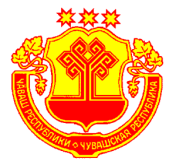 Чувашская  РеспубликаЯльчикский районАдминистрацияЯльчикского районаПОСТАНОВЛЕНИЕ«06 » февраля  . № 59село Яльчикигоды200620082010%22,426,629,3Спортивные сооружения2006 г.2010 г.Всегов том числе:плоскостные площадки, поляспортивные залыстрелковые тирыдругие спортивные сооружения7742226783472367ПоказателиПериод  реализации Программы по годамПериод  реализации Программы по годамПериод  реализации Программы по годамПериод  реализации Программы по годамПериод  реализации Программы по годамПериод  реализации Программы по годамПоказатели2011201220132014201520161234567Удельный вес населения Яльчикского района, систематически занимающегося физической культурой и спортом,  процентов29,329,730,631,332,533,6Единовременная пропускная способность спортивных сооружений,  тыс. человек2,222,332,352,352,392,6Доля учащихся занимающихся в спортивных школах, процентов16,419,920,220,320,421,4Удельный вес спортсменов массовых разрядов в общей численности учащихся в спортивных школах, процентов55,655,856,056,456,660,1№ п/пНаименование мероприятийИсполнителиСроки исполнения (годы)Объем финансирования, тыс. рублейОбъем финансирования, тыс. рублейОбъем финансирования, тыс. рублейОбъем финансирования, тыс. рублейОбъем финансирования, тыс. рублей№ п/пНаименование мероприятийИсполнителиСроки исполнения (годы)Федеральный бюджетреспубликанский бюджет местный бюджетвнебюджетныеисточникивсего1234567891.1разработка нормативно – правовых актов в сфере  физической культуры и спортаОтдел образования и молодежной политики 2011-2016-----1.2разработка, утверждение и реализация календарных планов официальных физкультурных мероприятий и спортивных мероприятий районаОтдел образования и молодежной политики 2011-2016-----2.1проведение ежегодного районного смотра-конкурса на лучшую постановку физкультурно-оздоровительной и спортивно-массовой работы среди муниципальных образований района, в организациях независимо от организационно-правовых форм и форм собственности, среди клубных объединенийОтдел образования и молодежной политики, органы местного самоуправления, организации201120122013201420152016--3,03,03,03,03,03,0-3,03,03,03,03,03,02.2проведение ежегодного районного смотра-конкурса на лучшую постановку физкультурно-оздоровительной и спортивно-массовой работы с детьми, подростками и молодежью по месту жительства и учебыОдел образования и молодежной политики, органы местного самоуправления201120122013201420152016 --3,03,03,03,03,03,0-3,03,03,03,03,03,02.3содействие развитию сети клубов физкультурно-спортивной направленности по месту жительства и в организациях независимо от организационно-правовых форм и форм собственностиОтдел образования и молодежной политики,органы местного самоуправления, организации 2011-2016-----2.4создание на базе учреждений культуры кружков и секций физкультурно-спортивной направленностиОтдел образования и молодежной политики, органы местного самоуправления 2011-2016--В пределах бюджетных ассигнований, предусмотренных на основную деятельность--2.5создание условий для реабилитации инвалидов средствами физической культуры и спортаОтдел образования и молодежной политики 2011-2016-----2.6укрепление материально-спортивной базы района и реконструкция спортивных площадок по месту жительства населения, оснащение их спортивным оборудованиемОтдел образования и молодежной политики, органы местного самоуправления201120122013201420152016--49,038,049,050,050,054,03,03,03,03,03,03,052,041,052,053,053,057,02.7проведение физкультурно-оздоровительных и спортивно-массовых согласно календарным планам районных мероприятий и мероприятий по месту жительства населенияОтдел образования и молодежной политики, органы местного самоуправления201120122013201420152016--39,028,039,039,040,041,03,03,05,05,05,06,042,031,044,044,045,047,02.8Обеспечение подготовки и  участия сборных команд района и спортсменов на республиканских соревнованияхОтдел образования и молодежной политики,
ДЮСШ, федерации по видам спорта201120122013201420152016--90,077,095,0100,0102,0103,05,06,06,07,07,08,095,083,0101,0107,0109,0111,0Всего по разделу II201120122013201420152016--184,0149,0189,0195,0198,0204,011,012,014,015,015,017,0195,0161,0203,0210,0213,0221,03.1совершенствование форм и методов физического воспитания в образовательных учрежденияхОтдел образования и молодежной политики,районный отдел образования, ДЮСШ 2011-2016-----3.2организация и проведение районных соревнований среди детей, подростков и учащейся молодежи согласно календарным планам официальных физкультурных мероприятий и спортивных мероприятий районаОтдел образования и молодежной политики, ДЮСШ201120122013201420152016--47,033,045,045,047,043,0-47,033,045,045,047,043,03.3развитие юнармейского движения среди детей и молодежиОтдел образования и молодежной политики, ДЮСШ 2011-2016--бюджетных ассигнований, предусмотренных на основную деятельность--3.4укрепление материально-технической базы администрации района, учреждений дополнительного образования детей физкультурно-спортивной направленности, приобретение спортивного инвентаря и оборудованияадминистрация района,  ОО и МП201120122013201420152016--19,018,026,030,035,043,0-19,018,026,030,035,043,03.5создание клубных объединений физкультурно-спортивной направленности на базе общеобразовательных учреждений отдел образования и МП, ДЮСШ 2011-2016-----3.6улучшение использования спортивных залов общеобразовательных учреждений в целях активизации внеклассной работы по сохранению и укреплению здоровья отдел образования и МП, ДЮСШ 2011-2016-----Всего по разделу III201120122013201420152016--66,051,071,075,082,086,0-66,051,071,075,082,086,04.1организацию и проведение семинаров-совещаний по вопросам совершенствования физкультурно-спортивной работы по месту жительства, в организацияхОтдел образования и молодежной политики,ДЮСШ   2011-2016-----4.2содействие по подготовке и повышения квалификации организаторов физической культуры по месту жительстваОтдел образования и молодежной политики,ДЮСШ 2011-2016__---4.3проведение обучающих семинаров-тренингов по современным методикам организации физкультурно-оздоровительной работы с учителями физической культуры, тренерами-преподавателями и педагогами дополнительного образованияОтдел образования и молодежной политики,ДЮСШ 2011-2016--в пределах бюджетных ассигнований, предусмотренных на основную деятельность--651изготовления и размещения социальной рекламы по пропаганде спорта и здорового образа жизниОтдел образования и молодежной политики,ДЮСШ 2011-2016--в пределах бюджетных ассигнований, предусмотренных на основную деятельность--5.2регулярное освещение через средства массовой информации тематики физкультурно-спортивной направленностиОтдел образования и молодежной политики,ДЮСШ 2011-2016-----Всего по Программе201120122013201420152016Итого--250,0200,0260,0270,0280,0290,0155011,012,014,015,015,017,084261,0212,0274,0285,0295,0307,01634